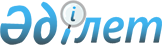 Об образовании избирательных участков на территории Тарановского района
					
			Утративший силу
			
			
		
					Решение акима Тарановского района Костанайской области от 16 ноября 2018 года № 6. Зарегистрировано Департаментом юстиции Костанайской области 16 ноября 2018 года № 8101. Утратило силу решением акима района Беимбета Майлина Костанайской области от 5 марта 2020 года № 1
      Сноска. Утратило силу решением акима района Беимбета Майлина Костанайской области от 05.03.2020 № 1 (вводится в действие по истечении десяти календарных дней после дня его первого официального опубликования).
      В соответствии со статьей 23 Конституционного Закона Республики Казахстан от 28 сентября 1995 года "О выборах в Республике Казахстан" по согласованию с районной территориальной избирательной комиссией аким Тарановского района РЕШИЛ:
      1. Образовать избирательные участки на территории Тарановского района согласно приложению.
      2. Государственному учреждению "Аппарат акима Тарановского района" в установленном законодательством Республики Казахстан порядке обеспечить:
      1) государственную регистрацию настоящего решения в территориальном органе юстиции;
      2) в течение десяти календарных дней со дня государственной регистрации настоящего решения направление его копии в бумажном и электронном виде на казахском и русском языках в Республиканское государственное предприятие на праве хозяйственного ведения "Республиканский центр правовой информации" для официального опубликования и включения в Эталонный контрольный банк нормативных правовых актов Республики Казахстан;
      3) размещение настоящего решения на интернет-ресурсе акимата Тарановского района после его официального опубликования.
      3. Контроль за исполнением настоящего решения возложить на руководителя аппарата акима района.
      4. Настоящее решение вводится в действие по истечении десяти календарных дней после дня его первого официального опубликования.
       "СОГЛАСОВАНО"
      Председатель Тарановской
      районной территориальной
      избирательной комиссии
      __________________ О. Ли
      "16" ноября 2018 год. Избирательные участки на территории Тарановского района
      Сноска. Приложение с изменениями, внесенными решением акима Тарановского района Костанайской области от 04.03.2019 № 5 (вводится в действие по истечении десяти календарных дней после дня его первого официального опубликования).
      Избирательный участок № 708
      В границах сел Коржынколь и Павловка.
      Избирательный участок № 710
      В границах села Оренбургское.
      Избирательный участок № 711
      В границах села Әйет: улицы Западная 1а, 2, 3, 3а, 4-8, 8а, 9, 10,10а, 11-21, 23, 24, 24а, 25-30, 32, 34, 40 лет Победы 4-15, 15а, 15б, 15е, 16-28, 30-32, 50 лет Октября 2, 3, 5, 10, 12, 14, Набережная 21, 23-26, 28, 28а, 29, 30, 30а, 31, 32, 32а, 33, 35-37, 39-43, 43а, 44-46, 46а, 47-60, 63-67, 69-77, 79, 82, 84, 86, 86а, 87, 88, 90, 92, 94, 94а, 96-100 четная сторона, Тәуелсіздік 76-80, 82-88 четная сторона, 88а, 88б, 88в, 89, 90, 92, 94, 95-99, 103-106, 108-112, 114, 116, 118-130, 132-142 четная сторона, 142а, 148, 158, Республика 89, 94, 97-101, 103, 105, 107, 108-124, 126-133, 135-142, 144-147, 148, 150, Е. Омарова 1б, 2, 2а, 4-6, 8-11, 14, 16-18, 18а, 19-23, 23а, 24-27, 27а, 28-30, 32-34, 37-45 нечетная сторона, Мира 3, 5-8, 8а, 10, Е. Өмірзақова 1, 3-30, 32-43, 45-55 нечетная сторона, Жабағы-Батыра 74, 79-83 нечетная сторона, 85-87, 89-103, 105-113, 115, 116, Рассвет 2-18 четная сторона, Совхозная 1, 3-12, 14-20 четная сторона, Строительная 1-19, Темирбаева 1, 1а, 2-14, 16-30, 32-42, 44-54 четная сторона, Тернопольская 1, 2а, 2б, 2в, 3-6, 6а, 7, 9-25, 27.
      Избирательный участок № 712
      В границах села Әйет: улицы Восточная 1-3, 5-9, 11, 17, 19, Тәуелсіздік 1е, 1ж, 4-9, 11, 13, 14, 16, 17, 18а, 20, 22, 24-28, 30, 33, 34, 36-42, 44-47, 50, 52, 56, 61, 68, 69, Республика 1, 1а, 1б, 3-20, 22-24, 26, 30-34 четная сторона, 35, 35а, 36-39, 39а, 42, 46-53, 57, 59, 61, 62, 64, 65, 68-70, 72, 74, 76-79, 82, 84, 86-88, 92, Лесопитомник 1, переулок Майлина 1-9, 11-13, Набережная 1, 1а, 1б, 5, 9, 11, 13, 14в, 15, 15а, 17, 17а, 18, 20, 22, Болашақ 1, 3, 3а, 5, 9, 14, 15, 27-33 нечетная сторона, Жабағы-Батыра 1, 1а, 1б, 1в, 2, 2а, 3-5, 7-9, 11-19, 21, 21а, 22, 22а, 23-43, 45-56, 59-67, 69-71, 73, 75, Садовая 1, 1а, 1б, 2, 2а, 2б, 4, 5а, 5б, 6-9, 11-19, 21-26, Б. Майлина 1-11 нечетная сторона, 13-18, 20, 25, 27, 33, 35, 37, Среднее профессионально-техническое училище 3-9, 11-13, 15, Степная 2, 3, 5-30, Тобольская 1, 1а, 2-5, 5а, 6, 8-15, 17, 18, 18а, 19, 20, 20а, 21, 22, 26, 28, 30-34, 37-49 нечетная сторона, 53, 55, Целинная 1, 3-8, Южная 2-5, 5б, 6, 8-26 четная сторона, 30.
      Избирательный участок № 713
      В границах поселка Тобол: улицы Южная 4, 5, 7, 13-15, 17, 24, 25, 27-30, 34, 36, 41, 49, 51, 62, 64, 70, 88, Болашақ 20, 45, 51, 61, 64, 68, 70, 73, 78, 79, 85, 87, 91, 95, 96, 101, 103, 105-109, 110, 112, 116, 118, 122, 132, 134, 138, Степная 3, 6, 7, 9, 12, 13, 17, 22-26, 28, 31, 32, 34-37, 50, 58, 66, Карьерная 2, 6, 10, 12, 14, 16, 20, 21, 28, 41, Новая 5-7, 9, 12, 14, 15, 17, 22, 23-27, 30, 38, 39, 42, 44, 46, 48, 52, Нефтебазовская 8, 12, 14-20, 22-26, 30, 32, 37, 38, 40-45, 47, 49, 50, 52, 54-57, 59, 61, 65, Бақыт 2-10, Панфилова 5, 6, 9, 15, 21, 23, Каменный карьер 1-3, 5, 8, 9, ВОДРЕМ-303 303, КСМК 1, 3, 5, 9, 11, 13, 14, 18, 19, 21, 26, 28, 36, 38-42, 44-47, Школьный тупик 1, 4-6, 16, 19, 27.
      Избирательный участок № 714
      В границах поселка Тобол: улицы Восточная 2а, 5, 7, 8, 9, 10-12, 15, 19а, Комсомольская 1, 2а, 5, 7, 11, 20, 21, 22, 24, 29, Юбилейная 1-9, 11-13, Титова 1, 2, 5, 7, 11-13, 15-17, 19, 22-26, 29-36, Тарана 1, 2, 4, 6, 7, 11, 12, 14-19, 21-23, 25, 26, 27, 29, 30, 32, 33, 35-48, Гагарина 1-12, 14-18, 20-23, 24-26, 28-44, 46, 48, Молодежная 5, 7, 9, 11, 18, 20, 22, 30, Бейбітшілік 4-10 четная сторона, 9, 18, 21, 23, 28, 42, 45, 46, 48, 49, 58, 62, 63, 66, Викторовская 2, 4, 5, 8, 14, 18, 20, 22, Достық 3, 5, 8, 9, 15, 17, 26, 31, 42, 49, 51, 52, 57, 60, 62, Тәуелсіздік 3, 6, 9, 14, 28, 29, Жеңіс 1, Элеваторная 8, 10, 13, 19, 31-43 нечетная сторона, 47-51, 53, 61, 65, 67, 69, 71, Строительная 1, 3-6, 8-10, 11-17, 20, 22-30, 32-34, 35-37, 39-41, 43, 44, 47, 51, 53, 56, 58, 59, 61, ДЭУ-23 1-6, Бірлік 1-4, 4а, 5-7, 9, 11, Больничный переулок 4, 5, 6, Самал 2, 6, 10-12, 15, 22, 23, 24, 25, 30, 31.
      Избирательный участок № 715
      В границах поселка Тобол: улицы Станционная 3, 5, 17, 19, 23, 25, 27, 35, 35/1, Элеваторная 14, 16, 18, 24, 30, 40-66 четная сторона, 75, 81, 83, 87-95 нечетная сторона, Рабочая 4, 13, 17, 19, 23, 39, Тәуелсіздік 39, 43, 47, 49, 53, 58, 59, 64, 71, 75, 81, 83, 85-88, 91, 95, 97, 98, 99, 100, 104, 120-126 четная сторона, 130, 134, Тобольская 2, 4, 6, 7, 8, 10-13, 15-17, 19, 21, 24, 25, 27, 36, 37, 38, 40, 52, Кустанайская 1-4, 6, 6а, 8, 11, 12, 15-18, 21, 23, 25, 32, 36-48 четная сторона, Достық 61, 62, 65а, 73, 77, 80, 88, 92, 94, 100, 102, 106-112 четная сторона, 116, 120-124 четная сторона, 128, 132, 134, 138, 140, 144, 148, Викторовская 13, 17-23 нечетная сторона, 31, 33, 34, 36, 38, 39, 40, 41, 47, 48, 50, 54-56, 59, 62, 63, 65, 66, 69, 73-76, 84, 90, 96, Северная 1, 5-7, 9-12, 14-29, 32, 37, 38, 40-42, 44, 46-48, 50, 52, 54, 56, 58, 59, 63, 67-75 нечетная сторона, 79, Целинная 1, 1а, 2, 3, 5-8, 10-16, 17-19, 22-24, 26, 27, 28, 31, 32, 34-36, 38-46, 48, 50, 52, 54, 56, 58, 60, 66, 68, 70, Бейбітшілік 71, 71а, 90, 98, 100-124 четная сторона, 128, 134-140 четная сторона, 144, 148, 150, 152, 162, 164.
      Избирательный участок № 716
      В границах поселка Тобол: улицы Станционная 31, 33, 37, 57, 59, 69-85 нечетная сторона, Путейская 1а, 2-6, Элеваторная 99, 101, 105-117 нечетная сторона, 121, 123, Бейбітшілік 77, 79, 83-113 нечетная сторона, 121, 123, 127, 153, 161-165 нечетная сторона, 166, 167, 169, 173, 174, 178, 180, 183-185, 187, 192-194, 197, 198, 203-213 нечетная сторона, 210-216 четная сторона, 228, 236, 238, 242, 244, 244а, 248, 258, 264, 268, 270, 272, 276, 280, 284, 286, 290, 292, 294, 298, 306, 310-318 четная сторона, Рабочая 41, 43, 49, 51, 53, 57, 59, 61, 65, 75, Тәуелсіздік 97-107 нечетная сторона, 113-133, 137-143 нечетная сторона, 142, 147, 147а, 148, 152, 155, 157, 159, 162, 164, 166, 169, 170, 174, 177, 181, 182, 185, 186, 188, 189, 193, 195-200, 202, 204, 210, 214, 222, 228, 232, 234, 242, 248-258 четная сторона, 266, 268, Кустанайская 31, 35, 37, 39, 43-49 нечетная сторона, 60, 72, 84, 94, 96, 100, 102, Достық 79, 81, 83, 85, 89, 91, 95, 97, 99, 101, 111, 113, 118, 150, 154, 166, 168, 176-188 четная сторона, 192, 200, 204, 208-214 четная сторона, 216, 218, Целинная 49, 57, 63, 65, 72, 75, 77, 78, 80-82, 87, 91, 92, 96, 100, 102, 105, 105а, 109, 111-117 нечетная сторона, Западная 3, 6, 8-13, 15, 17-19, 20, 48, Северная 87, 95, 107, 113-117 нечетная сторона, 121, 123, 127, 129, 135, 137, 139, 145-157 нечетная сторона, Викторовская 93, 95, 97, 99, 100, 103, 107, 110, 116, 117, 120, 121, 123, 128, 129, 131, 132, 136, 138, 143, 145, 147, 153-156, 158, 160-162, 165-170, 172-176, 178-185, 187.
      Избирательный участок № 717
      В границах села Смайловка.
      Избирательный участок № 718
      В границах села Евгеновка.
      Избирательный участок № 719
      В границах села Юбилейное.
      Избирательный участок № 721
      В границах сел Асенкритовка и Майлин.
      Избирательный участок № 722
      В границах села Варваринка.
      Избирательный участок № 723
      В границах села Кызылжар.
      Избирательный участок № 724
      В границах села Николаевка.
      Избирательный участок № 725
      В границах села Баталы.
      Избирательный участок № 726
      В границах сел Жамбасколь и Кайындыколь.
      Избирательный участок № 727
      В границах села Притобольское.
      Избирательный участок № 728
      В границах села Береговое.
      Избирательный участок № 729
      В границах села Нагорное.
      Избирательный участок № 730
      В границах села Увальное.
      Избирательный участок № 731
      В границах села Максут.
      Избирательный участок № 732
      В границах села Приозерное.
      Избирательный участок № 733
      В границах села Апановка.
      Избирательный участок № 735
      В границах сел Журавлевка и Красносельское.
      Избирательный участок № 736
      В границах села Щербиновка.
      Избирательный участок № 737
      В границах сел Майское и Приреченское.
      Избирательный участок № 739
      В границах села Елизаветинка.
      Избирательный участок № 740
      В границах села Набережное.
      Избирательный участок № 744
      В границах села Аксуатское.
      Избирательный участок № 745
      В границах сел Богородское и Мирное.
      Избирательный участок № 746
      В границах села Валерьяновка.
      Избирательный участок № 747
      В границах сел Новоильиновка и Козыревка.
					© 2012. РГП на ПХВ «Институт законодательства и правовой информации Республики Казахстан» Министерства юстиции Республики Казахстан
				
К. Испергенов
Приложение
к решению акима
от "16" ноября 2018 года
№ 6